96391April 13, 201296391April 13, 201296391April 13, 2012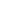 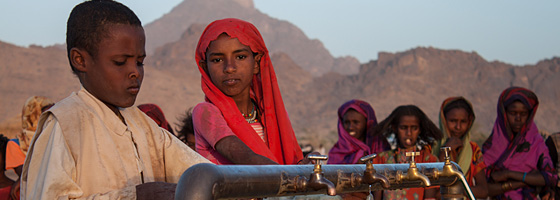 صندوق تنمية المجتمعات المحلية في السودان
تقديم الخدمات الأساسية لمليوني شخص في المناطق المهملة والخارجة من الصراعات. عرض عامقامت منشآت الرعاية الصحية والتعليم والمياه والطاقة التي يساندها صندوق تنمية المجتمعات المحلية بتحسين وصول الخدمات الضرورية إلى مليوني شخص في المناطق الريفية بالسودان. وأسهمت عودة الخدمات الأساسية في المناطق المهملة وتلك التي عانت من ويلات الحرب في تحقيق الاستقرار وبناء السلام في ذلك البلد. كما أن النهج اللامركزي والتشاركي للمشروع أتاح للمجتمعات والحكومات المحلية تحديد أولويات التنمية واتخاذ القرارات بشأن الموارد المتاحة. 
المزيد من النتائج 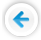 139.100 طالب زادت فرص حصولهم على التعليم 97مجتمعا محليا استفاد من تركيب أنظمة الطاقة الشمسية المزيد من المعلوماتمشروع صندوق تنمية المجتمعات المحلية في السودان أسئلة وأجوبة: كيف تدير المجتمعات المحلية في السودان عملية التعافي بعد الصراع (E) موقع البنك الدولي الخاص بالسودان على الإنترنت (E) موجز إعلامي قُطري (E) إستراتيجية المساعدة القطرية (E) البيانات والإحصائيات التحديأنهى إتفاق السلام الشامل التاريخي الذي وقعته حكومة السودان مع الحركة الشعبية/الجيش الشعبي لتحرير السودان عام 2005 أطول حرب أهلية في أفريقيا وشكل نقطة تحول بعد عقود من الصراع. ومن بين الأسباب الكامنة وراء الصراع التي أقرها الاتفاق التفاوتات الكبيرة بين المناطق في التنمية والحصول على الخدمات والفرص. ولمواجهة بعض هذه التحديات ولتحقيق تقدم كبير صوب بلوغ الأهداف الإنمائية للألفية، كان من الضروري توسيع نطاق الحصول على خدمات الرعاية الصحية والتعليم والمياه في المناطق الأكثر إهمالا والأشد حرمانا في السودان. ويحصل صندوق تنمية المجتمعات المحلية في السودان، الذي يساند هذه الأهداف، على تمويل من الصندوق الوطني للسودان ومن حكومة السودان لتحويل الأموال إلى المجتمعات المحلية وتلبية احتياجات التنمية والانتعاش العاجلة المدفوعة باعتبارات المجتمعات المحلية، ويشمل ذلك ثلاث مناطق (النيل الأزرق، وجنوب كردفان، وأبيي). النهجيهدف صندوق تنمية المجتمعات المحلية في السودان إلى التوسع في توفير الخدمات الاجتماعية ذات الأولوية والبنية التحتية في المناطق المنكوبة بالحرب والمناطق المتخلفة النمو في السودان، وذلك من خلال بناء المدارس والمنشآت الصحية وتوفير الطاقة الشمسية وإمدادات المياه في بعض المناطق التي تأثرت بالصراع لاسيما الأكثر بعدا والأشد تعرضا للإهمال. ويتميز المشروع بنهجه اللامركزي والتشاركي. واستطاع هذا النهج تمكين مئات القرى والمجتمعات المحلية وأجهزة الحكم المحلي من تحديد أولوياتها الإنمائية، واتخاذ القرارات بشأن الموارد المتاحة للتنفيذ. وكان لبناء القدرات وتدريب القادة المحليين أثرا كبيرا لاسيما في سياق ما بعد الصراع في السودان.النتائجيمول صندوق تنمية المجتمعات المحلية أولويات التنمية التي تساعد على تحسين الحصول على الخدمات الأساسية في التعليم والرعاية الصحية ومياه الشرب والصرف الصحي. ومنذ عام 2006، قدم المشروع خدمات أساسية لأكثر من مليوني شخص عبر تمويل ما يزيد عن 1000 مشروع محلي فرعي في قطاعات التعليم والرعاية الصحية ومياه الشرب وأنظمة الطاقة الشمسية الضوئية في القرى لتشغيل البنية التحتية الأساسية في المجتمعات المحلية.ومنذ عام 2006 حتى نهاية عام 2011، تم الانتهاء من 803 مشاريع فرعية. وتشمل هذه المشاريع: (1) 451 مدرسة ابتدائية حسنت فرص الحصول على التعليم لنحو 139100 تلميذ (83746 فتى و55354 فتاة)، (2) بناء وتجهيز 91 منشأة صحية وتدريب 235 قابلة قروية، وتقدم هذه المنشآت الآن خدمات الرعاية الصحية الأولية إلى 739781 شخصا (341615 ذكرا و398166 أنثى)، (3) 134 مشروعا فرعيا لمياه الشرب توفر مصادر المياه النظيفة إلى 525810 أشخاص (261190 ذكرا و264620 أنثى) إضافة إلى حيواناتهم، (4) استفاد 97 مجتمعا محليا من تركيب أنظمة الطاقة الشمسية التي أسهمت في تحسين نوعية الخدمات المقدمة إلى 81 مدرسة و40 منشأة صحية و17 مركزا محليا و13 مسكنا للمدرسين و30 مسجدا (5) استفاد أكثر من 620 منظمة محلية من أنشطة بناء القدرات التي يقدمها صندوق تنمية المجتمعات المحلية.مقتبساتقبل صندوق تنمية المجتمعات المحلية، كانت المدرسة تتكون من فصلين فقط وحجرة للمدرسين. بعد استكمال الصف الثاني، كان يتعين على الأطفال المشي لمسافات طويلة نسبيا (5-9 كيلومترات) للوصول إلى مدارس أخرى تقع في خمس قرى مجاورة وكان هذا مصدر قلق أمنى لآبائهم خاصة بالنسبة للفتيات الصغيرات. جدير بالذكر أن المسافة سبب رئيسي لضعف المواظبة على الدراسة وارتفاع معدلات التسرب من التعليم في المناطق الريفية بالسودان. أنا نفسي كشخص ضعيف البصر أعاني من السفر إلى قرية أخرى للتدريس، الآن تقع المدرسة الجديدة على بعد دقيقتين فقط سيرا على الأقدام من منزلي، كما يدرس أطفالي الثلاثة في هذه المدرسة. وبعد تدخل صندوق تنمية المجتمعات المحلية تم إعادة تأهيل الفصلين وحجرة المدرسين. الأهم من ذلك، أن الصندوق شيد ستة فصول إضافية وثلاث حجرات للمدرسين. وأسهم هذا في استدامة التعليم في المنطقة وقلص من معدل التسرب. وزاد عدد المقيدين من 95 إلى 414 وارتفع عدد المدرسين إلى 13 من ثلاثة فيما سبق. 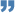 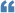 —محمد عبد الله، مدرس يعاني ضعف الإبصار يبلغ من العمر 42 عاما ويعمل في مدرسة الحلة الجديدة الابتدائية بقرية الحلة الجديدة بمركز خشم القربة بولاية كسلا. انتهت الآن مخاوف ومعاناة سكان هذه القرية مع توصيل المياه لقريتنا. لقد أصبحنا أكثر صحة وسعادة. إذ كنا نستخدم المياه من مصادر ملوثة وأصابتنا الكثير من الأمراض. ويكفي أنني لم أعد مضطرا للسير لمسافة طويلة لجلب المياه. —أمينة صالح، 17 عاما
قرية حالادايت بمركز تلكوك، ولاية كسلا مساهمة البنك الدوليالبنك الدولي هو مدير الصندوق الوطني للسودان. ومن بين المانحين المساهمين في الصندوق هولندا والنرويج والمملكة المتحدة وكندا والسويد وأسبانيا وإيطاليا وأيسلندا واليونان والبنك الدولي. وقدم البنك الدولي خمسة ملايين دولار لهذا الصندوق. ويعد صندوق تنمية المجتمعات المحلية أحد المشروعات التي يمولها الصندوق الوطني بهدف إعادة إعمار وتنمية المناطق التي تأثرت بالصراع في شمال السودان.الشركاءيمول الصندوق الوطني للسودان وحكومة السودان صندوق تنمية المجتمعات المحلية. وتبلغ التكلفة الإجمالية للمشروع 95 مليون دولار منها 52.8 مليون مساهمة من الصندوق الوطني في حين قدمت حكومة السودان 42.2 مليون الباقية. والبنك الدولي هو مدير الصندوق الوطني وبالتالي فهو يدير مشروع صندوق تنمية المجتمعات المحلية.نظرة إلى المستقبليشمل التمويل المقدم في إطار صندوق تنمية المجتمعات المحلية تمويلا حكوميا نظيرا بنحو 45 في المائة من تكاليف المشروع وهي مساهمة كبيرة بكل المقاييس. وترغب الحكومة في توسيع نطاق نموذج صندوق تنمية المجتمعات المحلية وتكراره في ولايات أخرى بعد إغلاق المشروع في يونيو/حزيران 2012. وتدعو الحكومة لمشاركة المانحين لمواصلة هذه العملية وعبرت عن استعدادها لمواصلة تقديم الأموال المقابلة.

للمزيد من المعلومات، يرجى زيارة موقع المشروع على شبكة الإنترنت.صندوق تنمية المجتمعات المحلية في السودان
تقديم الخدمات الأساسية لمليوني شخص في المناطق المهملة والخارجة من الصراعات. عرض عامقامت منشآت الرعاية الصحية والتعليم والمياه والطاقة التي يساندها صندوق تنمية المجتمعات المحلية بتحسين وصول الخدمات الضرورية إلى مليوني شخص في المناطق الريفية بالسودان. وأسهمت عودة الخدمات الأساسية في المناطق المهملة وتلك التي عانت من ويلات الحرب في تحقيق الاستقرار وبناء السلام في ذلك البلد. كما أن النهج اللامركزي والتشاركي للمشروع أتاح للمجتمعات والحكومات المحلية تحديد أولويات التنمية واتخاذ القرارات بشأن الموارد المتاحة. 
المزيد من النتائج 139.100 طالب زادت فرص حصولهم على التعليم 97مجتمعا محليا استفاد من تركيب أنظمة الطاقة الشمسية المزيد من المعلوماتمشروع صندوق تنمية المجتمعات المحلية في السودان أسئلة وأجوبة: كيف تدير المجتمعات المحلية في السودان عملية التعافي بعد الصراع (E) موقع البنك الدولي الخاص بالسودان على الإنترنت (E) موجز إعلامي قُطري (E) إستراتيجية المساعدة القطرية (E) البيانات والإحصائيات التحديأنهى إتفاق السلام الشامل التاريخي الذي وقعته حكومة السودان مع الحركة الشعبية/الجيش الشعبي لتحرير السودان عام 2005 أطول حرب أهلية في أفريقيا وشكل نقطة تحول بعد عقود من الصراع. ومن بين الأسباب الكامنة وراء الصراع التي أقرها الاتفاق التفاوتات الكبيرة بين المناطق في التنمية والحصول على الخدمات والفرص. ولمواجهة بعض هذه التحديات ولتحقيق تقدم كبير صوب بلوغ الأهداف الإنمائية للألفية، كان من الضروري توسيع نطاق الحصول على خدمات الرعاية الصحية والتعليم والمياه في المناطق الأكثر إهمالا والأشد حرمانا في السودان. ويحصل صندوق تنمية المجتمعات المحلية في السودان، الذي يساند هذه الأهداف، على تمويل من الصندوق الوطني للسودان ومن حكومة السودان لتحويل الأموال إلى المجتمعات المحلية وتلبية احتياجات التنمية والانتعاش العاجلة المدفوعة باعتبارات المجتمعات المحلية، ويشمل ذلك ثلاث مناطق (النيل الأزرق، وجنوب كردفان، وأبيي). النهجيهدف صندوق تنمية المجتمعات المحلية في السودان إلى التوسع في توفير الخدمات الاجتماعية ذات الأولوية والبنية التحتية في المناطق المنكوبة بالحرب والمناطق المتخلفة النمو في السودان، وذلك من خلال بناء المدارس والمنشآت الصحية وتوفير الطاقة الشمسية وإمدادات المياه في بعض المناطق التي تأثرت بالصراع لاسيما الأكثر بعدا والأشد تعرضا للإهمال. ويتميز المشروع بنهجه اللامركزي والتشاركي. واستطاع هذا النهج تمكين مئات القرى والمجتمعات المحلية وأجهزة الحكم المحلي من تحديد أولوياتها الإنمائية، واتخاذ القرارات بشأن الموارد المتاحة للتنفيذ. وكان لبناء القدرات وتدريب القادة المحليين أثرا كبيرا لاسيما في سياق ما بعد الصراع في السودان.النتائجيمول صندوق تنمية المجتمعات المحلية أولويات التنمية التي تساعد على تحسين الحصول على الخدمات الأساسية في التعليم والرعاية الصحية ومياه الشرب والصرف الصحي. ومنذ عام 2006، قدم المشروع خدمات أساسية لأكثر من مليوني شخص عبر تمويل ما يزيد عن 1000 مشروع محلي فرعي في قطاعات التعليم والرعاية الصحية ومياه الشرب وأنظمة الطاقة الشمسية الضوئية في القرى لتشغيل البنية التحتية الأساسية في المجتمعات المحلية.ومنذ عام 2006 حتى نهاية عام 2011، تم الانتهاء من 803 مشاريع فرعية. وتشمل هذه المشاريع: (1) 451 مدرسة ابتدائية حسنت فرص الحصول على التعليم لنحو 139100 تلميذ (83746 فتى و55354 فتاة)، (2) بناء وتجهيز 91 منشأة صحية وتدريب 235 قابلة قروية، وتقدم هذه المنشآت الآن خدمات الرعاية الصحية الأولية إلى 739781 شخصا (341615 ذكرا و398166 أنثى)، (3) 134 مشروعا فرعيا لمياه الشرب توفر مصادر المياه النظيفة إلى 525810 أشخاص (261190 ذكرا و264620 أنثى) إضافة إلى حيواناتهم، (4) استفاد 97 مجتمعا محليا من تركيب أنظمة الطاقة الشمسية التي أسهمت في تحسين نوعية الخدمات المقدمة إلى 81 مدرسة و40 منشأة صحية و17 مركزا محليا و13 مسكنا للمدرسين و30 مسجدا (5) استفاد أكثر من 620 منظمة محلية من أنشطة بناء القدرات التي يقدمها صندوق تنمية المجتمعات المحلية.مقتبساتقبل صندوق تنمية المجتمعات المحلية، كانت المدرسة تتكون من فصلين فقط وحجرة للمدرسين. بعد استكمال الصف الثاني، كان يتعين على الأطفال المشي لمسافات طويلة نسبيا (5-9 كيلومترات) للوصول إلى مدارس أخرى تقع في خمس قرى مجاورة وكان هذا مصدر قلق أمنى لآبائهم خاصة بالنسبة للفتيات الصغيرات. جدير بالذكر أن المسافة سبب رئيسي لضعف المواظبة على الدراسة وارتفاع معدلات التسرب من التعليم في المناطق الريفية بالسودان. أنا نفسي كشخص ضعيف البصر أعاني من السفر إلى قرية أخرى للتدريس، الآن تقع المدرسة الجديدة على بعد دقيقتين فقط سيرا على الأقدام من منزلي، كما يدرس أطفالي الثلاثة في هذه المدرسة. وبعد تدخل صندوق تنمية المجتمعات المحلية تم إعادة تأهيل الفصلين وحجرة المدرسين. الأهم من ذلك، أن الصندوق شيد ستة فصول إضافية وثلاث حجرات للمدرسين. وأسهم هذا في استدامة التعليم في المنطقة وقلص من معدل التسرب. وزاد عدد المقيدين من 95 إلى 414 وارتفع عدد المدرسين إلى 13 من ثلاثة فيما سبق. —محمد عبد الله، مدرس يعاني ضعف الإبصار يبلغ من العمر 42 عاما ويعمل في مدرسة الحلة الجديدة الابتدائية بقرية الحلة الجديدة بمركز خشم القربة بولاية كسلا. انتهت الآن مخاوف ومعاناة سكان هذه القرية مع توصيل المياه لقريتنا. لقد أصبحنا أكثر صحة وسعادة. إذ كنا نستخدم المياه من مصادر ملوثة وأصابتنا الكثير من الأمراض. ويكفي أنني لم أعد مضطرا للسير لمسافة طويلة لجلب المياه. —أمينة صالح، 17 عاما
قرية حالادايت بمركز تلكوك، ولاية كسلا مساهمة البنك الدوليالبنك الدولي هو مدير الصندوق الوطني للسودان. ومن بين المانحين المساهمين في الصندوق هولندا والنرويج والمملكة المتحدة وكندا والسويد وأسبانيا وإيطاليا وأيسلندا واليونان والبنك الدولي. وقدم البنك الدولي خمسة ملايين دولار لهذا الصندوق. ويعد صندوق تنمية المجتمعات المحلية أحد المشروعات التي يمولها الصندوق الوطني بهدف إعادة إعمار وتنمية المناطق التي تأثرت بالصراع في شمال السودان.الشركاءيمول الصندوق الوطني للسودان وحكومة السودان صندوق تنمية المجتمعات المحلية. وتبلغ التكلفة الإجمالية للمشروع 95 مليون دولار منها 52.8 مليون مساهمة من الصندوق الوطني في حين قدمت حكومة السودان 42.2 مليون الباقية. والبنك الدولي هو مدير الصندوق الوطني وبالتالي فهو يدير مشروع صندوق تنمية المجتمعات المحلية.نظرة إلى المستقبليشمل التمويل المقدم في إطار صندوق تنمية المجتمعات المحلية تمويلا حكوميا نظيرا بنحو 45 في المائة من تكاليف المشروع وهي مساهمة كبيرة بكل المقاييس. وترغب الحكومة في توسيع نطاق نموذج صندوق تنمية المجتمعات المحلية وتكراره في ولايات أخرى بعد إغلاق المشروع في يونيو/حزيران 2012. وتدعو الحكومة لمشاركة المانحين لمواصلة هذه العملية وعبرت عن استعدادها لمواصلة تقديم الأموال المقابلة.

للمزيد من المعلومات، يرجى زيارة موقع المشروع على شبكة الإنترنت.صندوق تنمية المجتمعات المحلية في السودان
تقديم الخدمات الأساسية لمليوني شخص في المناطق المهملة والخارجة من الصراعات. عرض عامقامت منشآت الرعاية الصحية والتعليم والمياه والطاقة التي يساندها صندوق تنمية المجتمعات المحلية بتحسين وصول الخدمات الضرورية إلى مليوني شخص في المناطق الريفية بالسودان. وأسهمت عودة الخدمات الأساسية في المناطق المهملة وتلك التي عانت من ويلات الحرب في تحقيق الاستقرار وبناء السلام في ذلك البلد. كما أن النهج اللامركزي والتشاركي للمشروع أتاح للمجتمعات والحكومات المحلية تحديد أولويات التنمية واتخاذ القرارات بشأن الموارد المتاحة. 
المزيد من النتائج 139.100 طالب زادت فرص حصولهم على التعليم 97مجتمعا محليا استفاد من تركيب أنظمة الطاقة الشمسية المزيد من المعلوماتمشروع صندوق تنمية المجتمعات المحلية في السودان أسئلة وأجوبة: كيف تدير المجتمعات المحلية في السودان عملية التعافي بعد الصراع (E) موقع البنك الدولي الخاص بالسودان على الإنترنت (E) موجز إعلامي قُطري (E) إستراتيجية المساعدة القطرية (E) البيانات والإحصائيات التحديأنهى إتفاق السلام الشامل التاريخي الذي وقعته حكومة السودان مع الحركة الشعبية/الجيش الشعبي لتحرير السودان عام 2005 أطول حرب أهلية في أفريقيا وشكل نقطة تحول بعد عقود من الصراع. ومن بين الأسباب الكامنة وراء الصراع التي أقرها الاتفاق التفاوتات الكبيرة بين المناطق في التنمية والحصول على الخدمات والفرص. ولمواجهة بعض هذه التحديات ولتحقيق تقدم كبير صوب بلوغ الأهداف الإنمائية للألفية، كان من الضروري توسيع نطاق الحصول على خدمات الرعاية الصحية والتعليم والمياه في المناطق الأكثر إهمالا والأشد حرمانا في السودان. ويحصل صندوق تنمية المجتمعات المحلية في السودان، الذي يساند هذه الأهداف، على تمويل من الصندوق الوطني للسودان ومن حكومة السودان لتحويل الأموال إلى المجتمعات المحلية وتلبية احتياجات التنمية والانتعاش العاجلة المدفوعة باعتبارات المجتمعات المحلية، ويشمل ذلك ثلاث مناطق (النيل الأزرق، وجنوب كردفان، وأبيي). النهجيهدف صندوق تنمية المجتمعات المحلية في السودان إلى التوسع في توفير الخدمات الاجتماعية ذات الأولوية والبنية التحتية في المناطق المنكوبة بالحرب والمناطق المتخلفة النمو في السودان، وذلك من خلال بناء المدارس والمنشآت الصحية وتوفير الطاقة الشمسية وإمدادات المياه في بعض المناطق التي تأثرت بالصراع لاسيما الأكثر بعدا والأشد تعرضا للإهمال. ويتميز المشروع بنهجه اللامركزي والتشاركي. واستطاع هذا النهج تمكين مئات القرى والمجتمعات المحلية وأجهزة الحكم المحلي من تحديد أولوياتها الإنمائية، واتخاذ القرارات بشأن الموارد المتاحة للتنفيذ. وكان لبناء القدرات وتدريب القادة المحليين أثرا كبيرا لاسيما في سياق ما بعد الصراع في السودان.النتائجيمول صندوق تنمية المجتمعات المحلية أولويات التنمية التي تساعد على تحسين الحصول على الخدمات الأساسية في التعليم والرعاية الصحية ومياه الشرب والصرف الصحي. ومنذ عام 2006، قدم المشروع خدمات أساسية لأكثر من مليوني شخص عبر تمويل ما يزيد عن 1000 مشروع محلي فرعي في قطاعات التعليم والرعاية الصحية ومياه الشرب وأنظمة الطاقة الشمسية الضوئية في القرى لتشغيل البنية التحتية الأساسية في المجتمعات المحلية.ومنذ عام 2006 حتى نهاية عام 2011، تم الانتهاء من 803 مشاريع فرعية. وتشمل هذه المشاريع: (1) 451 مدرسة ابتدائية حسنت فرص الحصول على التعليم لنحو 139100 تلميذ (83746 فتى و55354 فتاة)، (2) بناء وتجهيز 91 منشأة صحية وتدريب 235 قابلة قروية، وتقدم هذه المنشآت الآن خدمات الرعاية الصحية الأولية إلى 739781 شخصا (341615 ذكرا و398166 أنثى)، (3) 134 مشروعا فرعيا لمياه الشرب توفر مصادر المياه النظيفة إلى 525810 أشخاص (261190 ذكرا و264620 أنثى) إضافة إلى حيواناتهم، (4) استفاد 97 مجتمعا محليا من تركيب أنظمة الطاقة الشمسية التي أسهمت في تحسين نوعية الخدمات المقدمة إلى 81 مدرسة و40 منشأة صحية و17 مركزا محليا و13 مسكنا للمدرسين و30 مسجدا (5) استفاد أكثر من 620 منظمة محلية من أنشطة بناء القدرات التي يقدمها صندوق تنمية المجتمعات المحلية.مقتبساتقبل صندوق تنمية المجتمعات المحلية، كانت المدرسة تتكون من فصلين فقط وحجرة للمدرسين. بعد استكمال الصف الثاني، كان يتعين على الأطفال المشي لمسافات طويلة نسبيا (5-9 كيلومترات) للوصول إلى مدارس أخرى تقع في خمس قرى مجاورة وكان هذا مصدر قلق أمنى لآبائهم خاصة بالنسبة للفتيات الصغيرات. جدير بالذكر أن المسافة سبب رئيسي لضعف المواظبة على الدراسة وارتفاع معدلات التسرب من التعليم في المناطق الريفية بالسودان. أنا نفسي كشخص ضعيف البصر أعاني من السفر إلى قرية أخرى للتدريس، الآن تقع المدرسة الجديدة على بعد دقيقتين فقط سيرا على الأقدام من منزلي، كما يدرس أطفالي الثلاثة في هذه المدرسة. وبعد تدخل صندوق تنمية المجتمعات المحلية تم إعادة تأهيل الفصلين وحجرة المدرسين. الأهم من ذلك، أن الصندوق شيد ستة فصول إضافية وثلاث حجرات للمدرسين. وأسهم هذا في استدامة التعليم في المنطقة وقلص من معدل التسرب. وزاد عدد المقيدين من 95 إلى 414 وارتفع عدد المدرسين إلى 13 من ثلاثة فيما سبق. —محمد عبد الله، مدرس يعاني ضعف الإبصار يبلغ من العمر 42 عاما ويعمل في مدرسة الحلة الجديدة الابتدائية بقرية الحلة الجديدة بمركز خشم القربة بولاية كسلا. انتهت الآن مخاوف ومعاناة سكان هذه القرية مع توصيل المياه لقريتنا. لقد أصبحنا أكثر صحة وسعادة. إذ كنا نستخدم المياه من مصادر ملوثة وأصابتنا الكثير من الأمراض. ويكفي أنني لم أعد مضطرا للسير لمسافة طويلة لجلب المياه. —أمينة صالح، 17 عاما
قرية حالادايت بمركز تلكوك، ولاية كسلا مساهمة البنك الدوليالبنك الدولي هو مدير الصندوق الوطني للسودان. ومن بين المانحين المساهمين في الصندوق هولندا والنرويج والمملكة المتحدة وكندا والسويد وأسبانيا وإيطاليا وأيسلندا واليونان والبنك الدولي. وقدم البنك الدولي خمسة ملايين دولار لهذا الصندوق. ويعد صندوق تنمية المجتمعات المحلية أحد المشروعات التي يمولها الصندوق الوطني بهدف إعادة إعمار وتنمية المناطق التي تأثرت بالصراع في شمال السودان.الشركاءيمول الصندوق الوطني للسودان وحكومة السودان صندوق تنمية المجتمعات المحلية. وتبلغ التكلفة الإجمالية للمشروع 95 مليون دولار منها 52.8 مليون مساهمة من الصندوق الوطني في حين قدمت حكومة السودان 42.2 مليون الباقية. والبنك الدولي هو مدير الصندوق الوطني وبالتالي فهو يدير مشروع صندوق تنمية المجتمعات المحلية.نظرة إلى المستقبليشمل التمويل المقدم في إطار صندوق تنمية المجتمعات المحلية تمويلا حكوميا نظيرا بنحو 45 في المائة من تكاليف المشروع وهي مساهمة كبيرة بكل المقاييس. وترغب الحكومة في توسيع نطاق نموذج صندوق تنمية المجتمعات المحلية وتكراره في ولايات أخرى بعد إغلاق المشروع في يونيو/حزيران 2012. وتدعو الحكومة لمشاركة المانحين لمواصلة هذه العملية وعبرت عن استعدادها لمواصلة تقديم الأموال المقابلة.

للمزيد من المعلومات، يرجى زيارة موقع المشروع على شبكة الإنترنت.